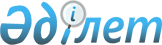 О внесении дополнения в постановление Правительства Республики Казахстан от 28 октября 2004 года № 1120Постановление Правительства Республики Казахстан от 19 ноября 2009 года № 1889

      Правительство Республики Казахстан ПОСТАНОВЛЯЕТ:



      1. Внести в постановление Правительства Республики Казахстан от 28 октября 2004 года № 1120 "Вопросы Министерства юстиции Республики Казахстан" (САПП Республики Казахстан, 2004 г., № 41, ст. 532) следующее дополнение:



      в Положении о Министерстве юстиции Республики Казахстан, утвержденном указанным постановлением:



      пункт 14 дополнить абзацем восемьдесят четвертым следующего содержания:

      "аккредитацию организаций, управляющих имущественными правами на коллективной основе;".



      2. Настоящее постановление вводится в действие со дня подписания.      Премьер-Министр

      Республики Казахстан                       К. Масимов
					© 2012. РГП на ПХВ «Институт законодательства и правовой информации Республики Казахстан» Министерства юстиции Республики Казахстан
				